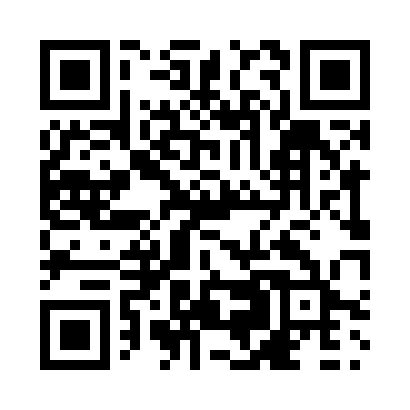 Prayer times for Neebish, Ontario, CanadaMon 1 Jul 2024 - Wed 31 Jul 2024High Latitude Method: Angle Based RulePrayer Calculation Method: Islamic Society of North AmericaAsar Calculation Method: HanafiPrayer times provided by https://www.salahtimes.comDateDayFajrSunriseDhuhrAsrMaghribIsha1Mon3:465:491:407:059:3211:352Tue3:475:491:417:059:3211:343Wed3:485:501:417:059:3211:334Thu3:495:501:417:059:3111:325Fri3:505:511:417:059:3111:316Sat3:525:521:417:059:3011:317Sun3:535:531:427:059:3011:308Mon3:545:531:427:049:2911:289Tue3:565:541:427:049:2911:2710Wed3:575:551:427:049:2811:2611Thu3:585:561:427:049:2811:2512Fri4:005:571:427:039:2711:2413Sat4:015:581:427:039:2611:2214Sun4:035:591:427:039:2611:2115Mon4:056:001:437:029:2511:2016Tue4:066:011:437:029:2411:1817Wed4:086:021:437:019:2311:1718Thu4:106:031:437:019:2211:1519Fri4:116:041:437:009:2111:1320Sat4:136:051:437:009:2011:1221Sun4:156:061:436:599:1911:1022Mon4:176:071:436:599:1811:0823Tue4:186:081:436:589:1711:0724Wed4:206:091:436:589:1611:0525Thu4:226:101:436:579:1511:0326Fri4:246:111:436:569:1411:0127Sat4:266:131:436:569:1310:5928Sun4:276:141:436:559:1110:5729Mon4:296:151:436:549:1010:5530Tue4:316:161:436:539:0910:5431Wed4:336:171:436:539:0810:52